ЗРАЗОК                                                                         ЗАТВЕРДЖУЮ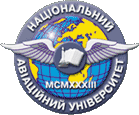                                                                          Завідувач кафедри кримінального права і процесу                                                                          ___________________Лихова С.Я.           ННЮІ  НАУ                                         31 серпня 2015 р.Модульна контрольна робота Дисципліна: «Нотаріальне право»Варіант 1І. Яка відповідь є правильною:1. Помічник приватного нотаріуса повинен:    а) мати базову вищу юридичну освіту та стаж роботи один рік;    б) лише мати повну вищу юридичну освіту;    в) мати повну вищу юридичну освіту та стаж роботи в сфері права три роки. 2. Реєстрація приватної нотаріальної діяльності здійснюється:    а) відповідним Головним управлінням юстиції;    б) відповідним районним управлінням юстиції;    в) Міністерством юстиції України.3. За вчинення нотаріальних дій державні нотаріуси справляють:    а) державне мито та плату за подання додаткових послуг правового та технічного характеру;    б) плату за домовленістю з особою, яка звернулась за вчиненням нотаріальних дій;    в) лише державне мито. 4. Приватна нотаріальна діяльність припиняється у разі:    а) встановлення за результатами перевірки нотаріуса випадків неодноразового порушення вимог порядку вчинення нотаріальних дій;    б) анулювання виданого на ім’я нотаріуса свідоцтва про право на зайняття нотаріальною діяльністю;    в) тривалої хвороби нотаріуса. 5. Консульські установи України не мають права:    а) посвідчувати договори відчуження нерухомого майна;    б) видавати свідоцтва про право на спадщину;    в) посвідчувати заповіти.ІІ. Підстави та порядок видачі нотаріусом дублікатів нотаріально посвідчених документів.ІІІ. Проживаючи за кордоном, Гончарова вирішила продати належну їй та її малолітній донці квартиру, що знаходилась на території України. Для представництва інтересів продавців нею видано довіреність Шатилу, який разом з покупцем Івановим звернувся до нотаріуса за посвідченням договору. Які дії нотаріуса?ІУ. Кому, з яких підстав і в яких частках мають бути видані свідоцтва про право на спадщину:Спадкоємцями за законом є син та донька спадкодавця. Сином подано заяву про прийняття спадщини, а донька відмовилась від прийняття спадщини на користь внука спадкодавця (свого сина).Спадкоємцем за заповітом є дружина спадкодавця. На час смерті спадкодавець мав трьох дітей від першого шлюбу, двоє з яких не досягли повноліття.Після смерті спадкодавця залишились син та донька, яка померла після відкриття спадщини, не встигнувши її прийняти. Однак у неї залишився чоловік та троє дітей.Викладач_______________Малярчук Н.В.